Referral Policy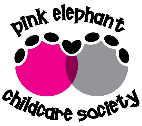 You can refer more than one family! You will receive a $50 for each child referred that registers.This referral program offer is for new registrations only. Cannot be applied retroactively. This referral program cannot be used in conjunction with any centre specific referral offers that may already exist.Referred family has to register their child for a full time spot either in Daycare or OSC. Here’s how:Fill out the form with your information and the information of the family you are referring.Once that family registers and the child starts attending the program at Pink Elephant Daycare you will receive $50 (cheque) per registered. If three children register, you will receive a $150 Cheque.Created: January 6, 2020